Meets: 		Monday 12:00 - 16:50 and Thursday 12:00 – 16:50Instructors:	Assoc. Prof. Dr. Z. Ezgi KAHRAMAN,  Assist. Prof. Dr. Deniz ALTAY KAYA, Instr. Semih KELLECİSupply for the next studio time: 35cm x 50cm sized papers and drawing paper of colors you choose. Schedule:15.October 2020: Geometric Composition presentationAssignment introduced, rhyth workshop, critics on studio work. 19. October 2020:Rhythm performancesColor PresentationCritics and classwork on personal projects, introduction of next assignment.22. October 2020:Final submission of “Movement in 2 Dimension”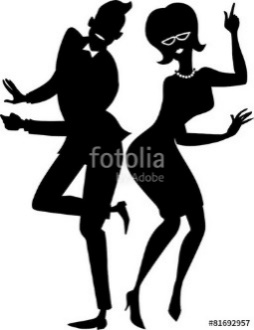 “Movement in 2 Dimension”Assignment IIISubject:Rhythm & RepetitionStep 1:Watch the rhythm presentation on moodle page.Step 2:Listen to the song “Sirtaki” from Zorba (soundtrack). You will find  groups of 4 - 5 people in the moodle page. Step 3:Compose a rhythmic music performance in breakout rooms with your group members by using basic rhythms individually performed by your hands or using simple materials and methods. In the next class, you will exhibit your performance. Step 4: Make a composition with reference to rhythm (and the sensation of) music, using max. 2 basic geometric forms.You are expected to use one of the color principles from the color lecture on a 33cm * 33cm frame.Materials:Drawing paper & use one of the color principles that you have learned in the color lecture.ASSIGNMENT IIIFinal Due:22.Oct.2020